INITIAL ASSESSMENT FORMName: ______________________	BP: ______/______ HR: ______Wt: __________ Ht: _________Date: ___________	Temp: __________Location of pain: 	Please shade your area of pain		Please check what describes your pain:   						 aching	 	 throbbing 	 dull 	 sharp 	 stabbing 	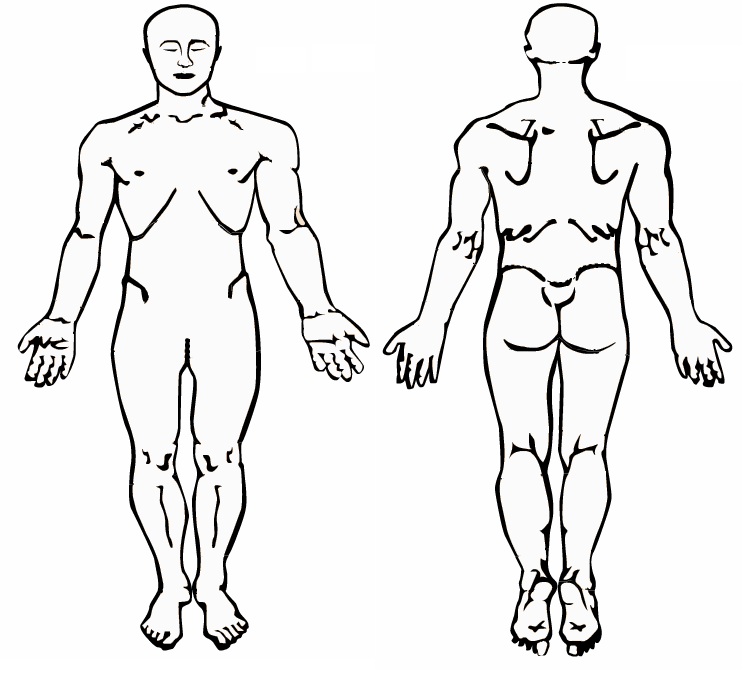  shooting       	 burning	 other:________________________      Please check if you have associated symptoms:  numbness	 tingling	  muscle spasm   weakness  	 bowel or bladder incontinence             pins and needles      What worsens your pain?  coughing          straining	 standing bending	walking         sitting     driving       touch	 cold	 Other: _______________________What makes your pain better?  rest       cold	 warmth	sitting      standing       medication                                                                               Other:___________________________        Indicate the one NUMBER between 0-10 that best describes your pain:         No pain	                  moderate pain	                severe pain	       unbearable        0       1        2       3         4	      5	  6        7         8        9           10_______    Pain at its worst	________    Pain at its least        							_______    Average pain		________    Pain now
History of present illness: Is your injury   work related  or   auto accident?   Date of injury ________ State injury occurred ______Describe the incident: __________________________________________________________________________________________________________________________________________________________________________________________________________________________________________________________________________________________________________________Review of systemsGeneral	 fatigue fever weight loss/gainEyes vision lossHead/Ears/Nose/Throat	 hearing loss nose bleed  sore throatCardiovascular	 chest pain palpitationsRespiratory	 cough  shortness of breathGastrointestinal vomiting blood Genitourinary	 loss of bladder controlMusculoskeletal  joint pain/swelling  spasms weaknessSkin		 color changesNeurological	 paralysis seizuresPsychiatric	 depressed mood hallucination
Endocrine	 elevated blood sugarHematology/Lymphatic bleeding bruisingPrevious treatmentDid you have previous pain management? With who? __________________________ Treatments: _____________________________________Did you have injections?  No  Yes, if so any relief? ___________Did you have any alternative therapies: 	 chiropractor 	 acupuncture	 physical therapy	 Other__________________________If so any relief? ___________Relative surgical history Back surgery	 Neck surgery	 Spinal cord stimulator	 IT Pain pump	 Defibrillator/Pacemaker Other: _____________________________________________________________________________________________________________________________Current medications ________________________________________________________________________________________________________________________________________________________________________________Blood thinners   Aspirin    Plavix    Warfarin    Lovenox    Pradaxa    Ticlid    Pletal  Previous pain medication  Vicodin	 Percocet	 Dilaudid	 Oxycontin	 Oxycodone	 Fentanyl	 Suboxone	 Methadone	 MS Contin 	 Other: ______________________________________Medication allergies  No known drug allergies	  Betadine/Iodine	 Contrast dye      Latex      Medication allergies: ___________________________________________Past medical history (please check all that apply) AIDS/HIV	 Diabetes		 Cancer: _______________	 Hepatitis B / C		 Heart Disease Bleeding Disorder	 Stroke/Mini-Stroke	 Multiple Sclerosis 		 Liver Disease		 Kidney Disease  COPD		 Stomach/Intestinal Ulcers 	 High Blood Pressure	 Obstructive Sleep Apnea 	 Other: ______________________  Alcoholism	 Previous Addiction		 Drug Abuse 		 Bipolar Disorder		 Generalized Anxiety DisorderFamily historyIs your Mother living?		Yes	 No	If no, age deceased____________cause of death________________________________________________Is your Father living?		Yes	 No 	If no, age deceased____________cause of death________________________________________________Family history related conditions arthritis		 cancer		 ankloysis spondylosis	 other_________________________	 back pain	 Multiple Sclerosis	 osteoporosisOccupation  employed	 currently unemployed	 disabled	 retired	 	Position (former/current):______________________________Physician Notes Only: